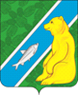 Об отопительном периоде 2018-2019 годов           В соответствии с Федеральным законом от 06.10.2003 № 131-ФЗ «Об общих принципах организации местного самоуправления в Российской Федерации», в соответствии с Постановлением Правительства Российской Федерации от 06.05.2011 № 354 «О предоставлении коммунальных услуг собственникам и пользователям помещений в многоквартирных домах и жилых домов», в связи с приближением отопительного периода и для своевременной подачи теплоносителя учреждениям, жителям городского поселения Андра:Установить для муниципальных образовательных, культурно-досуговых организаций, организаций здравоохранения, государственных служб и учреждений:1.1. Начало отопительного периода текущего года - при среднесуточной температуре      наружного воздуха ниже + 8○С в течении 5 суток подряд, но не позднее 01 сентября 2018 года.1.2. Окончание отопительного периода текущего года – при среднесуточной температуре наружного воздуха выше + 8○С в течении 5 суток подряд, но не ранее 31 мая 2019 года.Установить для жилищного фонда и прочих потребителей, тепловая энергия на отопление помещений, которых подается по сети централизованного теплоснабжения:2.1. Начало отопительного периода текущего года - при среднесуточной температуре наружного воздуха ниже + 8○С в течении 5 суток подряд, но не позднее 01 сентября 2018 года.2.2. Окончание отопительного периода текущего года – при среднесуточной температуре наружного воздуха выше + 8○С в течении 5 суток подряд, но не ранее 31 мая 2019 года.                           Октябрьскому ЛПУ МГ в срок до 21 августа 2018 года предоставить в администрацию городского поселения Андра:3.1. Графики запуска систем теплоснабжения муниципальных образовательных, культурно-досуговых организаций, организаций здравоохранения, государственных служб и учреждений.3.2. Графики запуска систем теплоснабжения жилых домов.Рекомендовать собственникам иных организаций и учреждений руководствоваться настоящим постановлением.Обнародовать постановление посредством размещения в информационно-телекоммуникационной сети Интернет на официальном сайте администрации муниципального образования городское поселение Андра по адресу: www.andra-mo.ru. Признать утратившим силу постановление администрации городского поселения Андра от 31.07.2017 г. № 254 «Об отопительном периоде 2017-2018 годов»Контроль за выполнением постановления оставляю за собой.Исполняющий обязанности Главы городского поселения Андра                                                                             Н. О. Явкина Согласовано:Начальник						организационно-правового отделаадминистрации городского поселения Андра                                                     О. С. ДворниковаИсполнитель:И. о. начальника отдела обеспечения жизнедеятельности, управления муниципальным имуществом, землеустройстваадминистрации городского поселения Андра                                                             Н. О. ЯвкинаЛист рассылки:1. ОПО – 2 экз.2. ООЖУМИЗ – 1 экз.АДМИНИСТРАЦИЯГОРОДСКОГО ПОСЕЛЕНИЯ   АНДРАОктябрьского районаХанты- Мансийского автономного округа – ЮгрыПОСТАНОВЛЕНИЕАДМИНИСТРАЦИЯГОРОДСКОГО ПОСЕЛЕНИЯ   АНДРАОктябрьского районаХанты- Мансийского автономного округа – ЮгрыПОСТАНОВЛЕНИЕАДМИНИСТРАЦИЯГОРОДСКОГО ПОСЕЛЕНИЯ   АНДРАОктябрьского районаХанты- Мансийского автономного округа – ЮгрыПОСТАНОВЛЕНИЕАДМИНИСТРАЦИЯГОРОДСКОГО ПОСЕЛЕНИЯ   АНДРАОктябрьского районаХанты- Мансийского автономного округа – ЮгрыПОСТАНОВЛЕНИЕАДМИНИСТРАЦИЯГОРОДСКОГО ПОСЕЛЕНИЯ   АНДРАОктябрьского районаХанты- Мансийского автономного округа – ЮгрыПОСТАНОВЛЕНИЕАДМИНИСТРАЦИЯГОРОДСКОГО ПОСЕЛЕНИЯ   АНДРАОктябрьского районаХанты- Мансийского автономного округа – ЮгрыПОСТАНОВЛЕНИЕАДМИНИСТРАЦИЯГОРОДСКОГО ПОСЕЛЕНИЯ   АНДРАОктябрьского районаХанты- Мансийского автономного округа – ЮгрыПОСТАНОВЛЕНИЕАДМИНИСТРАЦИЯГОРОДСКОГО ПОСЕЛЕНИЯ   АНДРАОктябрьского районаХанты- Мансийского автономного округа – ЮгрыПОСТАНОВЛЕНИЕАДМИНИСТРАЦИЯГОРОДСКОГО ПОСЕЛЕНИЯ   АНДРАОктябрьского районаХанты- Мансийского автономного округа – ЮгрыПОСТАНОВЛЕНИЕАДМИНИСТРАЦИЯГОРОДСКОГО ПОСЕЛЕНИЯ   АНДРАОктябрьского районаХанты- Мансийского автономного округа – ЮгрыПОСТАНОВЛЕНИЕ«23»июля 20018  г. №324пгт. Андрапгт. Андрапгт. Андрапгт. Андрапгт. Андрапгт. Андрапгт. Андрапгт. Андрапгт. Андрапгт. Андра